REQUERIMENTO Nº 707/2018Requer informações acerca de instalação de lixeira junto à Unidade Básica de Saúde “Dr. Joel Lincoln May Keese”, no bairro Vista Alegre, neste município.Senhor Presidente,Senhores Vereadores, CONSIDERANDO que munícipes procuraram por este vereador no intuito de intermediar junto ao Poder Executivo Municipal melhorias junto às dependências da Unidade Básica de Saúde “Dr. Joel Lincoln May Keese”, no bairro Vista Alegre, em nosso município;CONSIDERANDO que uma das reivindicações se deve ao fato de que vários munícipes alegam que não há lixeira na parte externa da UBS, fato que faz com os sacos de lixo fiquem em contato com o solo aguardando os serviços de coleta, e por vezes, cachorros de rua rasgam os sacos espalhando o lixo, bem como também nos dias de chuva os sacos de lixo são levados pela enxurrada;CONSIDERANDO ainda que por ser uma Unidade Básica de Saúde, pode-se ocorrer de haver algum tipo de objeto e descartes contaminados dentro dos sacos de lixo, podendo vir a causar problemas de saúde a quem tiver contato com o mesmo, onde tal situação pode ser amenizada ou resolvida através da instalação e lixeira deixando os sacos de lixo suspensos, obstruindo a ação de animais e chuva;CONSIDERANDO que, a instalação da lixeira já fora objeto de propositura deste Gabinete, conforme Indicação nº 6082 em 24/07/2017, e moção nº 824/2017 em 25/10/2017, no entanto, sem atendimento até a presente dataCONSIDERANDO que é preciso ter transparência nos atos da Administração Pública, assim, é primordial dar ciência ao cidadão para que este obtenha as informações exatas de como anda seus pedidos, bem como os motivos do deferimento ou indeferimento dos mesmos;REQUEIRO que, nos termos do Art. 10, Inciso X, da Lei Orgânica do município de Santa Bárbara d’Oeste, combinado com o Art. 63, Inciso IX, do mesmo diploma legal, seja oficiado o Excelentíssimo Senhor Prefeito Municipal para que encaminhe a esta Casa de Leis as seguintes informações: 1º) A Administração Pública tem conhecimento do fato narrado acima ? 2º) Por qual motivo até o momento não foi instalado lixeiras no local?  3º) É possível a instalação de lixeiras na USB - Unidade Básica de Saúde “Dr. Joel Lincoln May Keese”, no bairro Vista Alegre? Sendo a resposta positiva, informar a data, Sendo a resposta negativa, por qual motivo;Plenário “Dr. Tancredo Neves”, em 23 de maio de 2018.JESUS VENDEDOR-Vereador / Vice Presidente-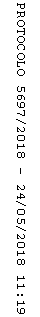 